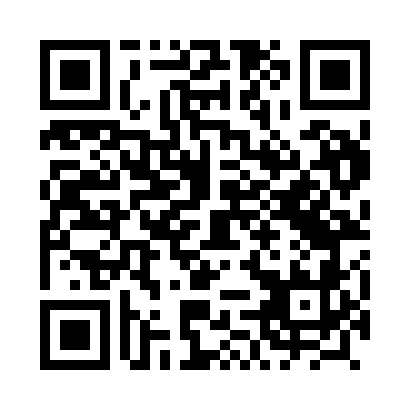 Prayer times for Sadogora, PolandWed 1 May 2024 - Fri 31 May 2024High Latitude Method: Angle Based RulePrayer Calculation Method: Muslim World LeagueAsar Calculation Method: HanafiPrayer times provided by https://www.salahtimes.comDateDayFajrSunriseDhuhrAsrMaghribIsha1Wed2:545:2112:455:528:1110:282Thu2:505:1912:455:538:1310:313Fri2:475:1712:455:548:1410:344Sat2:435:1512:455:558:1610:375Sun2:395:1312:455:568:1710:406Mon2:365:1212:455:578:1910:437Tue2:325:1012:455:588:2110:468Wed2:315:0812:455:598:2210:499Thu2:305:0712:456:008:2410:5210Fri2:295:0512:456:018:2510:5311Sat2:285:0312:456:028:2710:5312Sun2:285:0212:456:038:2810:5413Mon2:275:0012:456:048:3010:5414Tue2:274:5912:456:048:3110:5515Wed2:264:5712:456:058:3310:5616Thu2:254:5612:456:068:3410:5617Fri2:254:5512:456:078:3610:5718Sat2:244:5312:456:088:3710:5819Sun2:244:5212:456:098:3910:5820Mon2:234:5112:456:098:4010:5921Tue2:234:4912:456:108:4111:0022Wed2:234:4812:456:118:4311:0023Thu2:224:4712:456:128:4411:0124Fri2:224:4612:456:138:4511:0125Sat2:214:4512:456:138:4711:0226Sun2:214:4412:456:148:4811:0327Mon2:214:4312:466:158:4911:0328Tue2:204:4212:466:168:5011:0429Wed2:204:4112:466:168:5111:0430Thu2:204:4012:466:178:5211:0531Fri2:204:3912:466:188:5411:05